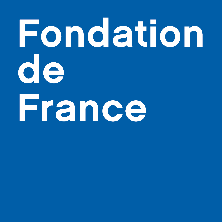 Grant applicationSolidarity Ukraine1. Applicant organisation 2. The project3. The partners (If several partners are involved, please fill in points 3.1 and 3.2 for each partner); if none please kindly delete points 3.1 and 3.2 The partner(s) may be based in Ukraine.3.1. Identity3.2. Partnership backgroundHow did your organisation find out about this partner? When?Have you already established a partnership together? If so, since when? For what purpose? Please give details about the achievements of the partnership. (maximum 1 page)The applicant organisation (maximum 1 to 2 pages)1. Purpose of your organisation2. What are your guiding principles?3. Describe your general activitiesType and volume of activities, target communities, geographic scope, etc.4. Management of your organisationRoles and functions of volunteers and employees, with flow chart (if possible).5. Applicant’s financial statements 5.1. 2021 (or 2020) income statement and 2022 budget(in hryvnia, including this very project. Feed the budget of the organization sheet in the Excel file then copy-paste to replace this one.5.2. Valuation of in-kind contributionsGive details of the various items and, where possible, their monetary valuea. Voluntary work (number of hours/year):b. In-kind donations (premises, equipment, services):5.3. Any further comments regarding the accountsThe projectPlease avoid acronyms and abbreviations without explanationsProject title (maximum 1 line)Project summary (maximum 3 lines)1. Project background (maximum 2 pages)This part is very important to the understanding of your project. It must establish a connection between a problem area and the solutions you propose. Describe the background to the project for with regard to your organisation, your experience, the needs you have identified, specific difficulties, the geographic, demographic, social, economic, and other characteristics of the area in which your project will be carried out, according to what you believe is relevant to the understanding of your project. 2. Detailed presentation of the project2.1. General objective (goal of the project, 2-3 lines maximum) 2.2. Specific objective(s) (1 to 3 maximum)2.3. What is the target population? How was it identified or selected?How many people will benefit from this project ?2.4. What activities have been planned? How were they decided?Describe in detail the actions you will conduct with quantitative and qualitative indicators. 2.5. Is your project designed and implemented in a participative manner? Who else was involved in drawing up the project? How do the partners and beneficiaries take part in it? 2.6. Are other local partners involved in implementing in the project? If so, what role will they play?2.7. What human, material, and financial resources are needed to complete your project?Leadership/management, translation, equipment, facilities, travel, etc. 3. Project phases and timelineDescribe the phases of your project and the respective timescales (add lines to the table if necessary).  Starting date of the project: Total duration of the project (in number of months): 4. Addressing sustainable development criteriaExplain how your project accommodates sustainable development criteria including the gender and environmental issues.5. Any further comments on your project ?6. Estimated project budget Provide a list of expense and revenue items for the project only. You may change the headings. Include as many budget details as possible (you may add lines to the table if necessary) as well as any relevant explanations. Please ensure that the amounts are consistent and check the totals (total expenditure = total revenue)!Use the Excel file (downloadable with the grant application form) Please give us any useful information regarding the funds transfers (from our Foundation to your organisation, as well as from your organisation to your beneficiaries and service/products providers)Any comments on the budget (optional):ChecklistBefore sending your application, please check against this list that nothing is missing from your application. Ensure that : The application is complete and filled in as requested in the application form.The Excel file containing budget information has been properly filled in.The application is sent in a single email and consist of:the completed grant application in Word format (or any compatible format)the Excel document detailing the budgetthe main partner’s letter of commitment.Reminder: If the applicant is shortlisted, the following documents must be scanned and sent by email as pdf files: the articles of associationlist of board membersbank account detailsminutes of the most recent annual general meetingthe organisation’s latest income statement and balance sheet the latest annual reporta letter of commitment from each partner.IMPORTANTINCOMPLETE APPLICATIONS WILL NOT BE EXAMINED NO EXTENSION WILL BE GRANTEDPLEASE DELETE THIS CHECKLIST BEFORE SENDING YOUR COMPLETED APPLICATION Name:Acronym:Country:Main activity (maxi. 2 lines):Main activity (maxi. 2 lines):Adress:PIN code:City:Region:Phone:Email:Website:Name of Chairperson:Name of Director(if applicable):Name of Director(if applicable):Name of Director(if applicable):Date founded:Legal status:Legal status:Legal status:Federation or organisation to which attached:Employees (number):Active volunteers (number):Active volunteers (number):Members (number):Members (number):Person in charge of the project:Person in charge of the project:Position in the organisation:Position in the organisation:Phone (office):Mobile:Mobile:Email:Skype:Language-sEnglish – French – Other :English – French – Other :English – French – Other :English – French – Other :Country in which it will take place:Location :GPS data (if known):Title (maximum 1 line):Summary (maximum 3 lines):Summary (maximum 3 lines):Summary (maximum 3 lines):Summary (maximum 3 lines):Exact localisation of the project (neighborhood) : Exact localisation of the project (neighborhood) : Exact localisation of the project (neighborhood) : Exact localisation of the project (neighborhood) : Budget Amount (in UAH)Amount (in €)Total amount of projectTotal amount of grant requestName:Acronym:Country:Main activity (maximum 2 lines):Main activity (maximum 2 lines):Adress:PIN code:City:Region:Phone:Email:Website:Name of Chairperson:Name of Director(if applicable):Name of Director(if applicable):Name of Director(if applicable):Date founded:Legal status:Legal status:Legal status:Federation or organisation to which attached:Employees (number):Active volunteers (number):Active volunteers (number):Members (number):Members (number):Person in charge of the project:Person in charge of the project:Position in the organisation:Position in the organisation:Phone (office):Mobile:Email:Skype:Language-sEnglish – French – Other :English – French – Other :English – French – Other :English – French – Other :Name of the person in charge of the budgetName of the person in charge of the budgetName of the applicant NGOName of the applicant NGOProject titleFINANCIAL STATEMENT 2021 (or 2020) and BUDGET 2022 of the organisation (including the current project proposal)FINANCIAL STATEMENT 2021 (or 2020) and BUDGET 2022 of the organisation (including the current project proposal)FINANCIAL STATEMENT 2021 (or 2020) and BUDGET 2022 of the organisation (including the current project proposal)FINANCIAL STATEMENT 2021 (or 2020) and BUDGET 2022 of the organisation (including the current project proposal)FINANCIAL STATEMENT 2021 (or 2020) and BUDGET 2022 of the organisation (including the current project proposal)FINANCIAL STATEMENT 2021 (or 2020) and BUDGET 2022 of the organisation (including the current project proposal)ExpensesActual ForecastIncomeActual Forecast(IN HRYVNIA)2021 (or 2020*)2022**(in HRYVNIA)2021 (or 2022*)2022**Material and suppliesOwn income (sales made by the organisation)Services (to be detailed):Already received or promised grants  (pls provide details and list donors) : - Rent-- Energy supply (electricity, gaz)-- Maintenance-----------Travel costs, per diemSub-total  grants raised                     -   €                      -   € Staff costs (to be detailed) :Grants requested but not confirmed : (provide details and donors) - Management- Fondation de France - Secretary, accountant-- Facilitators---------- Contractors, consultants…Sub-total grants requested                      -   € Total grants                     -   €                      -   € TaxesSubscriptions, donationsOther expensesOther products (pls. detail)Banking chargesBank interestsExceptional expensesExceptional incomeTotal expenditure                     -   €                      -   € Total income                     -   €                      -   € ProfitLossesNumber of families who will benefit directlyNumber of families who will benefit indirectlyThe number of young people (less than 20 years old) who will benefit The number of women who will benefit (if applicable)  From …(date) to… (date)PhasesActivitiesName of the applicant NGOName of the applicant NGOProject titleProject titleExpenditure related to the project
RecommendationsUnitNumber of units Unit cost in € Total cost in € 1Human resources dedicated to the project1.1Salaries and employer's contributions1.1.1Indicate the staff position concernedper month2 34 1.1.2Indicate the staff position concernedper month1.2Honoraires experts1.2.1Indicate the function of the expertper day1.2.2Indicate the function of the expertper day1.3Per diem food and accomodation1.3.1Indicate the concerned activityper day1.3.2Indicate the concerned activityper daySub-total 1 Human resources of the projectSub-total 1 Human resources of the project2Travel costs2.1Indicate the concerned activityper travel2.2Indicate the concerned activityper travelSub- total 2 Travel costsSub- total 2 Travel costs3Equipment (material and supplies)3.1.1Indicate the concerned equipment3.1.2Indicate the concerned equipment3.2.1Indicate the type of supplies3.2.2Indicate the type of suppliesSub-total 3 Material and suppliesSub-total 3 Material and supplies4Other costs4.1indicate the type (e.g. printing costs)per piece4.2indicate the type (e.g. room rentals)per day4.3others - to be detailed4.4others - to be detailed4.5others - to be detailedSub-total  4 Other costs  Sub-total  4 Other costs  Sub-total  5  Administrative costsSub-total  5  Administrative costsSub-total  5  Administrative costsTOTAL DIRECT COSTS OF THE PROJET (1 to 5)TOTAL DIRECT COSTS OF THE PROJET (1 to 5)FINANCING PLAN of the PROJECTFINANCING PLAN of the PROJECTRequested*Raised* Percentage  Local currency Requested grant to the Fondation de FranceRequested grant to the Fondation de FranceRequested grant to the Fondation de FranceRequested grant to the Fondation de FranceOther donors (name, tick requested or raised)Other donors (name, tick requested or raised)Other donors (name, tick requested or raised)Other donors (name, tick requested or raised)Own contribution brought by the project partnersOwn contribution brought by the project partnersTOTAL RESOURCESTOTAL RESOURCESTOTAL RESOURCESTOTAL RESOURCES